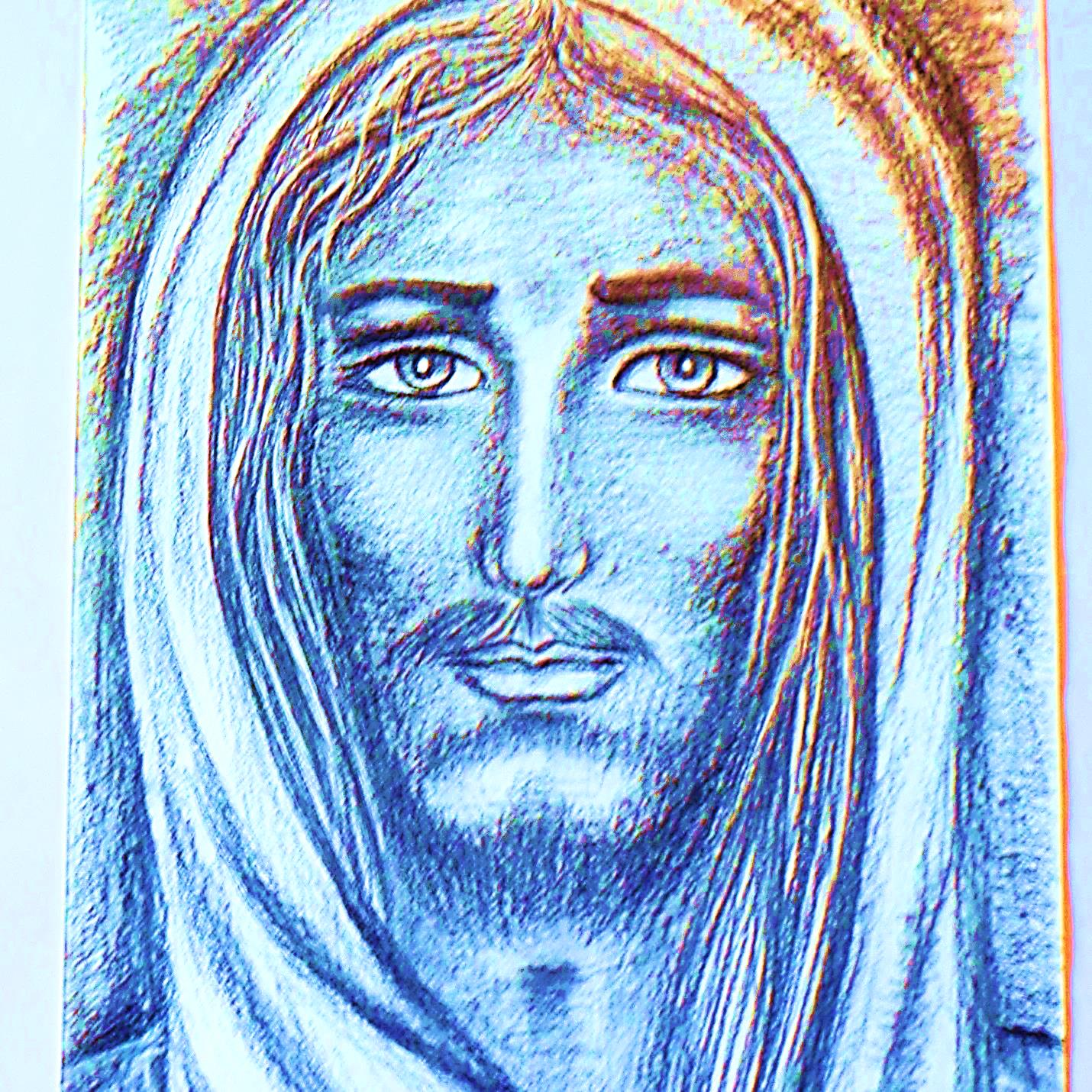 Chúa Giê-su là Tình YêuTôn-Nữ Mai-Tâm Người là ai?Người là ai? Người là ai?Ánh mắt người soi thấu cả tâm canTay giang ra với tấm lòng hỷ xảĐợi chờ con, con hỡi ngại ngùng chi…Người là ai mà hồn ta câm dạiÁnh mắt người biến đổi cuộc đời taTâm hồn ta, một tâm hồn tội lỗiSuốt cuộc đời ngụp lặn bã trần gian…Người là ai mà mắt nhìn sâu thẳmVào tận tim ta để sưởi ấm lòng taVỗ về ta những lúc ta chán chườngLau khô lệ, Người thì thầm an ủi:“Con hỡi con! Con chớ có ưu phiềnCon đã được xóa muôn vàn tội lỗi”…Người là ai? Người là tất cả……